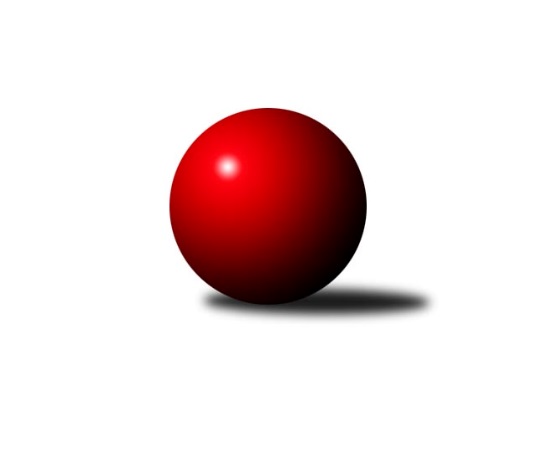 Č.5Ročník 2023/2024	23.5.2024 Severočeská divize 2023/2024Statistika 5. kolaTabulka družstev:		družstvo	záp	výh	rem	proh	skore	sety	průměr	body	plné	dorážka	chyby	1.	TJ Kovostroj Děčín	5	5	0	0	33.0 : 7.0 	(37.5 : 22.5)	2587	10	1778	809	31.2	2.	TJ Bižuterie Jablonec n. N.	5	5	0	0	28.0 : 12.0 	(43.0 : 17.0)	2640	10	1789	851	30	3.	TJ Lokomotiva Liberec	5	4	0	1	28.0 : 12.0 	(37.0 : 23.0)	2624	8	1788	837	30.8	4.	SK Šluknov	5	4	0	1	27.0 : 13.0 	(36.5 : 23.5)	2606	8	1794	813	33	5.	ASK Lovosice	5	4	0	1	26.0 : 14.0 	(39.0 : 21.0)	2639	8	1790	849	39	6.	TJ Jiskra Nový Bor	5	2	1	2	20.0 : 20.0 	(31.5 : 28.5)	2554	5	1765	789	37.4	7.	TJ Lokomotiva Ústí n. L. B	5	2	0	3	20.0 : 20.0 	(29.5 : 30.5)	2577	4	1765	813	29.6	8.	KO Česká Kamenice	5	2	0	3	18.0 : 22.0 	(30.5 : 29.5)	2504	4	1747	757	41	9.	TJ VTŽ Chomutov	5	1	0	4	15.0 : 25.0 	(22.5 : 37.5)	2541	2	1756	784	40.6	10.	SKK Bohušovice B	5	0	1	4	11.0 : 29.0 	(22.5 : 37.5)	2465	1	1697	768	39.6	11.	SK Skalice	5	0	0	5	9.0 : 31.0 	(16.5 : 43.5)	2477	0	1741	736	40.8	12.	TJ Lokomotiva Žatec	5	0	0	5	5.0 : 35.0 	(14.0 : 46.0)	2320	0	1651	669	71Tabulka doma:		družstvo	záp	výh	rem	proh	skore	sety	průměr	body	maximum	minimum	1.	TJ Kovostroj Děčín	4	4	0	0	26.0 : 6.0 	(30.5 : 17.5)	2547	8	2572	2523	2.	SK Šluknov	3	3	0	0	19.0 : 5.0 	(23.5 : 12.5)	2517	6	2555	2485	3.	TJ Bižuterie Jablonec n. N.	3	3	0	0	17.0 : 7.0 	(26.5 : 9.5)	2554	6	2620	2466	4.	ASK Lovosice	4	3	0	1	19.0 : 13.0 	(28.0 : 20.0)	2608	6	2737	2546	5.	TJ Lokomotiva Liberec	2	2	0	0	14.0 : 2.0 	(17.0 : 7.0)	2658	4	2665	2650	6.	KO Česká Kamenice	3	2	0	1	14.0 : 10.0 	(19.5 : 16.5)	2646	4	2723	2575	7.	TJ Jiskra Nový Bor	1	1	0	0	7.0 : 1.0 	(10.0 : 2.0)	2517	2	2517	2517	8.	TJ Lokomotiva Ústí n. L. B	3	1	0	2	12.0 : 12.0 	(17.5 : 18.5)	2620	2	2626	2615	9.	SKK Bohušovice B	2	0	1	1	6.0 : 10.0 	(11.5 : 12.5)	2523	1	2525	2520	10.	TJ Lokomotiva Žatec	0	0	0	0	0.0 : 0.0 	(0.0 : 0.0)	0	0	0	0	11.	TJ VTŽ Chomutov	2	0	0	2	5.0 : 11.0 	(7.0 : 17.0)	2585	0	2590	2580	12.	SK Skalice	3	0	0	3	4.0 : 20.0 	(10.0 : 26.0)	2535	0	2555	2499Tabulka venku:		družstvo	záp	výh	rem	proh	skore	sety	průměr	body	maximum	minimum	1.	TJ Bižuterie Jablonec n. N.	2	2	0	0	11.0 : 5.0 	(16.5 : 7.5)	2684	4	2725	2642	2.	TJ Lokomotiva Liberec	3	2	0	1	14.0 : 10.0 	(20.0 : 16.0)	2613	4	2697	2515	3.	TJ Jiskra Nový Bor	4	1	1	2	13.0 : 19.0 	(21.5 : 26.5)	2563	3	2620	2496	4.	ASK Lovosice	1	1	0	0	7.0 : 1.0 	(11.0 : 1.0)	2671	2	2671	2671	5.	TJ Kovostroj Děčín	1	1	0	0	7.0 : 1.0 	(7.0 : 5.0)	2627	2	2627	2627	6.	SK Šluknov	2	1	0	1	8.0 : 8.0 	(13.0 : 11.0)	2651	2	2733	2569	7.	TJ Lokomotiva Ústí n. L. B	2	1	0	1	8.0 : 8.0 	(12.0 : 12.0)	2556	2	2686	2426	8.	TJ VTŽ Chomutov	3	1	0	2	10.0 : 14.0 	(15.5 : 20.5)	2526	2	2631	2452	9.	SK Skalice	2	0	0	2	5.0 : 11.0 	(6.5 : 17.5)	2448	0	2473	2423	10.	KO Česká Kamenice	2	0	0	2	4.0 : 12.0 	(11.0 : 13.0)	2433	0	2448	2417	11.	SKK Bohušovice B	3	0	0	3	5.0 : 19.0 	(11.0 : 25.0)	2470	0	2544	2415	12.	TJ Lokomotiva Žatec	5	0	0	5	5.0 : 35.0 	(14.0 : 46.0)	2320	0	2416	2209Tabulka podzimní části:		družstvo	záp	výh	rem	proh	skore	sety	průměr	body	doma	venku	1.	TJ Kovostroj Děčín	5	5	0	0	33.0 : 7.0 	(37.5 : 22.5)	2587	10 	4 	0 	0 	1 	0 	0	2.	TJ Bižuterie Jablonec n. N.	5	5	0	0	28.0 : 12.0 	(43.0 : 17.0)	2640	10 	3 	0 	0 	2 	0 	0	3.	TJ Lokomotiva Liberec	5	4	0	1	28.0 : 12.0 	(37.0 : 23.0)	2624	8 	2 	0 	0 	2 	0 	1	4.	SK Šluknov	5	4	0	1	27.0 : 13.0 	(36.5 : 23.5)	2606	8 	3 	0 	0 	1 	0 	1	5.	ASK Lovosice	5	4	0	1	26.0 : 14.0 	(39.0 : 21.0)	2639	8 	3 	0 	1 	1 	0 	0	6.	TJ Jiskra Nový Bor	5	2	1	2	20.0 : 20.0 	(31.5 : 28.5)	2554	5 	1 	0 	0 	1 	1 	2	7.	TJ Lokomotiva Ústí n. L. B	5	2	0	3	20.0 : 20.0 	(29.5 : 30.5)	2577	4 	1 	0 	2 	1 	0 	1	8.	KO Česká Kamenice	5	2	0	3	18.0 : 22.0 	(30.5 : 29.5)	2504	4 	2 	0 	1 	0 	0 	2	9.	TJ VTŽ Chomutov	5	1	0	4	15.0 : 25.0 	(22.5 : 37.5)	2541	2 	0 	0 	2 	1 	0 	2	10.	SKK Bohušovice B	5	0	1	4	11.0 : 29.0 	(22.5 : 37.5)	2465	1 	0 	1 	1 	0 	0 	3	11.	SK Skalice	5	0	0	5	9.0 : 31.0 	(16.5 : 43.5)	2477	0 	0 	0 	3 	0 	0 	2	12.	TJ Lokomotiva Žatec	5	0	0	5	5.0 : 35.0 	(14.0 : 46.0)	2320	0 	0 	0 	0 	0 	0 	5Tabulka jarní části:		družstvo	záp	výh	rem	proh	skore	sety	průměr	body	doma	venku	1.	TJ Bižuterie Jablonec n. N.	0	0	0	0	0.0 : 0.0 	(0.0 : 0.0)	0	0 	0 	0 	0 	0 	0 	0 	2.	SK Skalice	0	0	0	0	0.0 : 0.0 	(0.0 : 0.0)	0	0 	0 	0 	0 	0 	0 	0 	3.	SK Šluknov	0	0	0	0	0.0 : 0.0 	(0.0 : 0.0)	0	0 	0 	0 	0 	0 	0 	0 	4.	KO Česká Kamenice	0	0	0	0	0.0 : 0.0 	(0.0 : 0.0)	0	0 	0 	0 	0 	0 	0 	0 	5.	TJ Lokomotiva Žatec	0	0	0	0	0.0 : 0.0 	(0.0 : 0.0)	0	0 	0 	0 	0 	0 	0 	0 	6.	TJ Lokomotiva Liberec	0	0	0	0	0.0 : 0.0 	(0.0 : 0.0)	0	0 	0 	0 	0 	0 	0 	0 	7.	TJ Kovostroj Děčín	0	0	0	0	0.0 : 0.0 	(0.0 : 0.0)	0	0 	0 	0 	0 	0 	0 	0 	8.	TJ Lokomotiva Ústí n. L. B	0	0	0	0	0.0 : 0.0 	(0.0 : 0.0)	0	0 	0 	0 	0 	0 	0 	0 	9.	ASK Lovosice	0	0	0	0	0.0 : 0.0 	(0.0 : 0.0)	0	0 	0 	0 	0 	0 	0 	0 	10.	TJ VTŽ Chomutov	0	0	0	0	0.0 : 0.0 	(0.0 : 0.0)	0	0 	0 	0 	0 	0 	0 	0 	11.	TJ Jiskra Nový Bor	0	0	0	0	0.0 : 0.0 	(0.0 : 0.0)	0	0 	0 	0 	0 	0 	0 	0 	12.	SKK Bohušovice B	0	0	0	0	0.0 : 0.0 	(0.0 : 0.0)	0	0 	0 	0 	0 	0 	0 	0 Zisk bodů pro družstvo:		jméno hráče	družstvo	body	zápasy	v %	dílčí body	sety	v %	1.	Michal Bruthans 	ASK Lovosice 	5	/	5	(100%)	10	/	10	(100%)	2.	Radek Kandl 	TJ Kovostroj Děčín 	5	/	5	(100%)	8	/	10	(80%)	3.	Tomáš Novák 	TJ Kovostroj Děčín 	5	/	5	(100%)	8	/	10	(80%)	4.	Pavel Piskoř 	TJ Kovostroj Děčín 	4	/	4	(100%)	7	/	8	(88%)	5.	Denisa Čermáková 	TJ Lokomotiva Liberec 	4	/	4	(100%)	7	/	8	(88%)	6.	Zdeněk Vokatý 	TJ Bižuterie Jablonec n. N. 	4	/	5	(80%)	9	/	10	(90%)	7.	Jan Zeman 	TJ Bižuterie Jablonec n. N. 	4	/	5	(80%)	9	/	10	(90%)	8.	Jana Susková 	TJ Lokomotiva Liberec 	4	/	5	(80%)	8	/	10	(80%)	9.	Eliška Marušáková 	SK Šluknov 	4	/	5	(80%)	8	/	10	(80%)	10.	Jakub Hudec 	ASK Lovosice 	4	/	5	(80%)	8	/	10	(80%)	11.	Petr Kout 	TJ Jiskra Nový Bor 	4	/	5	(80%)	8	/	10	(80%)	12.	Eugen Škurla 	TJ Lokomotiva Ústí n. L. B 	4	/	5	(80%)	7	/	10	(70%)	13.	Petr Vajnar 	SK Šluknov 	4	/	5	(80%)	7	/	10	(70%)	14.	Karel Kühnel 	KO Česká Kamenice 	4	/	5	(80%)	7	/	10	(70%)	15.	Radek Šípek 	SKK Bohušovice B 	4	/	5	(80%)	7	/	10	(70%)	16.	Miloš Martínek 	KO Česká Kamenice 	4	/	5	(80%)	7	/	10	(70%)	17.	Radek Marušák 	SK Šluknov 	4	/	5	(80%)	6	/	10	(60%)	18.	Šárka Vohnoutová 	TJ Lokomotiva Ústí n. L. B 	3	/	3	(100%)	5	/	6	(83%)	19.	David Vincze 	TJ Bižuterie Jablonec n. N. 	3	/	4	(75%)	6.5	/	8	(81%)	20.	Pavel Nežádal 	TJ Bižuterie Jablonec n. N. 	3	/	4	(75%)	6	/	8	(75%)	21.	Aleš Havlík 	TJ Lokomotiva Liberec 	3	/	4	(75%)	6	/	8	(75%)	22.	Jaroslav Chot 	ASK Lovosice 	3	/	4	(75%)	5.5	/	8	(69%)	23.	František Tomík 	SK Šluknov 	3	/	4	(75%)	5.5	/	8	(69%)	24.	Zdeněk Rauner 	TJ Lokomotiva Ústí n. L. B 	3	/	4	(75%)	5	/	8	(63%)	25.	Roman Slavík 	TJ Kovostroj Děčín 	3	/	4	(75%)	4	/	8	(50%)	26.	Zbyněk Vytiska 	TJ VTŽ Chomutov 	3	/	4	(75%)	3.5	/	8	(44%)	27.	Viktor Žďárský 	TJ VTŽ Chomutov 	3	/	4	(75%)	3	/	8	(38%)	28.	Martin Kortan 	TJ Jiskra Nový Bor 	3	/	5	(60%)	7.5	/	10	(75%)	29.	Alena Dunková 	TJ Jiskra Nový Bor 	3	/	5	(60%)	7	/	10	(70%)	30.	Petr Lukšík 	TJ VTŽ Chomutov 	3	/	5	(60%)	5.5	/	10	(55%)	31.	Václav Vlk 	TJ Lokomotiva Liberec 	3	/	5	(60%)	5	/	10	(50%)	32.	Jiří Pachl 	TJ Lokomotiva Liberec 	3	/	5	(60%)	4	/	10	(40%)	33.	Ladislav Javorek ml.	SK Skalice 	3	/	5	(60%)	4	/	10	(40%)	34.	Karel Beran 	KO Česká Kamenice 	2	/	2	(100%)	3	/	4	(75%)	35.	Tomáš Charvát 	ASK Lovosice 	2	/	4	(50%)	5	/	8	(63%)	36.	Lubomír Ptáček 	TJ Lokomotiva Žatec 	2	/	4	(50%)	5	/	8	(63%)	37.	Václav Kořánek 	SK Šluknov 	2	/	4	(50%)	5	/	8	(63%)	38.	Miloš Maňour 	ASK Lovosice 	2	/	4	(50%)	3	/	8	(38%)	39.	Milan Slabý 	SKK Bohušovice B 	2	/	5	(40%)	5.5	/	10	(55%)	40.	Jiří Šípek 	TJ Lokomotiva Ústí n. L. B 	2	/	5	(40%)	5	/	10	(50%)	41.	Petr Kohlíček 	TJ Jiskra Nový Bor 	2	/	5	(40%)	5	/	10	(50%)	42.	Tomáš Malec 	KO Česká Kamenice 	2	/	5	(40%)	4.5	/	10	(45%)	43.	Nataša Kovačovičová 	TJ Lokomotiva Liberec 	2	/	5	(40%)	4	/	10	(40%)	44.	Miroslav Pastyřík 	TJ Bižuterie Jablonec n. N. 	2	/	5	(40%)	4	/	10	(40%)	45.	Dančo Bosilkov 	TJ VTŽ Chomutov 	2	/	5	(40%)	4	/	10	(40%)	46.	Adéla Exnerová 	TJ Kovostroj Děčín 	2	/	5	(40%)	3.5	/	10	(35%)	47.	Vratislav Kubita 	TJ Kovostroj Děčín 	2	/	5	(40%)	3	/	10	(30%)	48.	Jiří Šácha 	SK Skalice 	2	/	5	(40%)	3	/	10	(30%)	49.	Kristýna Vorlická 	TJ Lokomotiva Ústí n. L. B 	2	/	5	(40%)	2	/	10	(20%)	50.	Tomáš Mrázek 	TJ Kovostroj Děčín 	1	/	1	(100%)	2	/	2	(100%)	51.	Petr Zalabák ml.	ASK Lovosice 	1	/	1	(100%)	2	/	2	(100%)	52.	Josef Devera ml.	SKK Bohušovice B 	1	/	1	(100%)	2	/	2	(100%)	53.	Anton Zajac 	TJ Lokomotiva Liberec 	1	/	1	(100%)	2	/	2	(100%)	54.	Ladislav Bírovka 	TJ Kovostroj Děčín 	1	/	1	(100%)	2	/	2	(100%)	55.	Roman Filip 	SKK Bohušovice B 	1	/	1	(100%)	1	/	2	(50%)	56.	Tomáš Nežádal 	TJ Bižuterie Jablonec n. N. 	1	/	3	(33%)	4	/	6	(67%)	57.	Dalibor Dařílek 	TJ Lokomotiva Ústí n. L. B 	1	/	3	(33%)	3	/	6	(50%)	58.	Jaroslav Vorlický 	TJ Lokomotiva Ústí n. L. B 	1	/	3	(33%)	2.5	/	6	(42%)	59.	Lenka Kohlíčková 	TJ Jiskra Nový Bor 	1	/	3	(33%)	2	/	6	(33%)	60.	Jan Sklenář 	SK Šluknov 	1	/	3	(33%)	2	/	6	(33%)	61.	Simona Šťastná 	TJ Jiskra Nový Bor 	1	/	3	(33%)	2	/	6	(33%)	62.	Šárka Uhlíková 	TJ Lokomotiva Žatec 	1	/	3	(33%)	2	/	6	(33%)	63.	Zdeněk Ptáček st.	TJ Lokomotiva Žatec 	1	/	3	(33%)	2	/	6	(33%)	64.	Jiří Jarolím 	TJ Lokomotiva Žatec 	1	/	3	(33%)	2	/	6	(33%)	65.	Petr Zalabák st.	ASK Lovosice 	1	/	4	(25%)	4.5	/	8	(56%)	66.	Daniel Paterko 	TJ Bižuterie Jablonec n. N. 	1	/	4	(25%)	4.5	/	8	(56%)	67.	Antonín Viktora 	SK Šluknov 	1	/	4	(25%)	3	/	8	(38%)	68.	Robert Suchomel st.	TJ VTŽ Chomutov 	1	/	4	(25%)	3	/	8	(38%)	69.	Jaroslav Ondráček 	SKK Bohušovice B 	1	/	4	(25%)	2.5	/	8	(31%)	70.	Eduard Kezer st.	SK Skalice 	1	/	4	(25%)	2.5	/	8	(31%)	71.	Oldřich Vlasák 	SK Skalice 	1	/	4	(25%)	2	/	8	(25%)	72.	Eduard Kezer ml.	SK Skalice 	1	/	4	(25%)	1.5	/	8	(19%)	73.	Petr Šmelhaus 	KO Česká Kamenice 	1	/	5	(20%)	5	/	10	(50%)	74.	David Chýlek 	KO Česká Kamenice 	1	/	5	(20%)	4	/	10	(40%)	75.	Robert Häring 	SK Skalice 	1	/	5	(20%)	2.5	/	10	(25%)	76.	Ladislav Koláček 	SKK Bohušovice B 	1	/	5	(20%)	2.5	/	10	(25%)	77.	Stanislav Šmíd st.	TJ VTŽ Chomutov 	1	/	5	(20%)	2	/	10	(20%)	78.	Jakub Kroupa 	SKK Bohušovice B 	1	/	5	(20%)	1	/	10	(10%)	79.	Luboš Dvořák 	TJ Lokomotiva Liberec 	0	/	1	(0%)	1	/	2	(50%)	80.	Ladislav Javorek st.	SK Skalice 	0	/	1	(0%)	1	/	2	(50%)	81.	Milan Šmejkal 	TJ VTŽ Chomutov 	0	/	1	(0%)	1	/	2	(50%)	82.	Rudolf Tesařík 	TJ VTŽ Chomutov 	0	/	1	(0%)	0.5	/	2	(25%)	83.	Věra Šimečková 	KO Česká Kamenice 	0	/	1	(0%)	0	/	2	(0%)	84.	Ondřej Šmíd 	TJ VTŽ Chomutov 	0	/	1	(0%)	0	/	2	(0%)	85.	Zdeněk Janda 	KO Česká Kamenice 	0	/	1	(0%)	0	/	2	(0%)	86.	Jaroslava Kozáková 	SK Skalice 	0	/	1	(0%)	0	/	2	(0%)	87.	Jan Chvátal 	KO Česká Kamenice 	0	/	1	(0%)	0	/	2	(0%)	88.	Luďka Maříková 	SKK Bohušovice B 	0	/	1	(0%)	0	/	2	(0%)	89.	Zdeněk Ptáček ml.	TJ Lokomotiva Žatec 	0	/	2	(0%)	1	/	4	(25%)	90.	Anna Houdková 	ASK Lovosice 	0	/	2	(0%)	1	/	4	(25%)	91.	Milan Jaworek 	TJ Lokomotiva Ústí n. L. B 	0	/	2	(0%)	0	/	4	(0%)	92.	Veronika Rajtmajerová 	TJ Lokomotiva Žatec 	0	/	2	(0%)	0	/	4	(0%)	93.	Ondřej Perníček 	SKK Bohušovice B 	0	/	3	(0%)	1	/	6	(17%)	94.	Iveta Ptáčková 	TJ Lokomotiva Žatec 	0	/	4	(0%)	0	/	8	(0%)	95.	Michal Gajdušek 	TJ Jiskra Nový Bor 	0	/	4	(0%)	0	/	8	(0%)	96.	Václav Ptáček 	TJ Lokomotiva Žatec 	0	/	4	(0%)	0	/	8	(0%)	97.	Dominik Manga 	TJ Lokomotiva Žatec 	0	/	5	(0%)	2	/	10	(20%)Průměry na kuželnách:		kuželna	průměr	plné	dorážka	chyby	výkon na hráče	1.	TJ VTŽ Chomutov, 1-2	2648	1791	857	38.8	(441.3)	2.	Česká Kamenice, 1-2	2616	1798	818	35.5	(436.1)	3.	TJ Lokomotiva Ústí nad Labem, 1-4	2611	1815	796	32.3	(435.3)	4.	Skalice u České Lípy, 1-2	2587	1782	804	36.8	(431.2)	5.	Sport Park Liberec, 1-4	2575	1778	796	44.8	(429.2)	6.	Bohušovice, 1-4	2554	1750	804	37.8	(425.8)	7.	Kovostroj Děčín, 1-2	2497	1726	770	36.9	(416.2)	8.	TJ Bižuterie Jablonec nad Nisou, 1-4	2491	1720	771	39.2	(415.3)	9.	Šluknov, 1-2	2450	1694	756	39.0	(408.4)	10.	Nový Bor, 1-2	2363	1673	689	70.5	(393.8)Nejlepší výkony na kuželnách:TJ VTŽ Chomutov, 1-2TJ Bižuterie Jablonec n. N.	2725	4. kolo	Pavel Nežádal 	TJ Bižuterie Jablonec n. N.	496	4. koloTJ Lokomotiva Liberec	2697	2. kolo	Robert Suchomel st.	TJ VTŽ Chomutov	487	2. koloTJ VTŽ Chomutov	2590	2. kolo	Jan Zeman 	TJ Bižuterie Jablonec n. N.	484	4. koloTJ VTŽ Chomutov	2580	4. kolo	Václav Vlk 	TJ Lokomotiva Liberec	464	2. kolo		. kolo	Jana Susková 	TJ Lokomotiva Liberec	464	2. kolo		. kolo	Jiří Pachl 	TJ Lokomotiva Liberec	464	2. kolo		. kolo	Denisa Čermáková 	TJ Lokomotiva Liberec	456	2. kolo		. kolo	Aleš Havlík 	TJ Lokomotiva Liberec	454	2. kolo		. kolo	Miroslav Pastyřík 	TJ Bižuterie Jablonec n. N.	453	4. kolo		. kolo	Petr Lukšík 	TJ VTŽ Chomutov	450	2. koloČeská Kamenice, 1-2KO Česká Kamenice	2723	2. kolo	Miloš Martínek 	KO Česká Kamenice	489	2. koloTJ Lokomotiva Ústí n. L. B	2686	4. kolo	Petr Kout 	TJ Jiskra Nový Bor	463	2. koloKO Česká Kamenice	2639	5. kolo	Alena Dunková 	TJ Jiskra Nový Bor	463	2. koloTJ Jiskra Nový Bor	2605	2. kolo	Karel Beran 	KO Česká Kamenice	461	5. koloKO Česká Kamenice	2575	4. kolo	Karel Beran 	KO Česká Kamenice	461	2. koloSK Skalice	2473	5. kolo	Zdeněk Rauner 	TJ Lokomotiva Ústí n. L. B	459	4. kolo		. kolo	Kristýna Vorlická 	TJ Lokomotiva Ústí n. L. B	457	4. kolo		. kolo	David Chýlek 	KO Česká Kamenice	457	2. kolo		. kolo	Šárka Vohnoutová 	TJ Lokomotiva Ústí n. L. B	452	4. kolo		. kolo	Karel Kühnel 	KO Česká Kamenice	450	5. koloTJ Lokomotiva Ústí nad Labem, 1-4SK Šluknov	2733	5. kolo	Petr Vajnar 	SK Šluknov	528	5. koloTJ Lokomotiva Liberec	2627	3. kolo	Eliška Marušáková 	SK Šluknov	490	5. koloTJ Lokomotiva Ústí n. L. B	2626	5. kolo	Šárka Vohnoutová 	TJ Lokomotiva Ústí n. L. B	467	1. koloTJ Lokomotiva Ústí n. L. B	2618	3. kolo	Šárka Vohnoutová 	TJ Lokomotiva Ústí n. L. B	464	3. koloTJ Lokomotiva Ústí n. L. B	2615	1. kolo	Kristýna Vorlická 	TJ Lokomotiva Ústí n. L. B	461	5. koloTJ VTŽ Chomutov	2452	1. kolo	Jiří Šípek 	TJ Lokomotiva Ústí n. L. B	459	5. kolo		. kolo	Denisa Čermáková 	TJ Lokomotiva Liberec	457	3. kolo		. kolo	Zdeněk Rauner 	TJ Lokomotiva Ústí n. L. B	453	1. kolo		. kolo	Jana Susková 	TJ Lokomotiva Liberec	452	3. kolo		. kolo	Eugen Škurla 	TJ Lokomotiva Ústí n. L. B	449	5. koloSkalice u České Lípy, 1-2ASK Lovosice	2671	2. kolo	Jakub Hudec 	ASK Lovosice	489	2. koloTJ Kovostroj Děčín	2627	4. kolo	Tomáš Novák 	TJ Kovostroj Děčín	485	4. koloTJ Jiskra Nový Bor	2620	3. kolo	Pavel Piskoř 	TJ Kovostroj Děčín	476	4. koloSK Skalice	2555	4. kolo	Petr Kohlíček 	TJ Jiskra Nový Bor	470	3. koloSK Skalice	2552	3. kolo	Martin Kortan 	TJ Jiskra Nový Bor	456	3. koloSK Skalice	2499	2. kolo	Roman Slavík 	TJ Kovostroj Děčín	451	4. kolo		. kolo	Alena Dunková 	TJ Jiskra Nový Bor	451	3. kolo		. kolo	Radek Kandl 	TJ Kovostroj Děčín	449	4. kolo		. kolo	Michal Bruthans 	ASK Lovosice	449	2. kolo		. kolo	Ladislav Javorek ml.	SK Skalice	446	3. koloSport Park Liberec, 1-4TJ Lokomotiva Liberec	2665	4. kolo	Jiří Pachl 	TJ Lokomotiva Liberec	470	4. koloTJ Lokomotiva Liberec	2650	1. kolo	Eliška Marušáková 	SK Šluknov	463	4. koloSK Šluknov	2569	4. kolo	Jana Susková 	TJ Lokomotiva Liberec	463	4. koloTJ Lokomotiva Žatec	2416	1. kolo	Radek Marušák 	SK Šluknov	458	4. kolo		. kolo	Aleš Havlík 	TJ Lokomotiva Liberec	458	1. kolo		. kolo	Václav Vlk 	TJ Lokomotiva Liberec	455	4. kolo		. kolo	Václav Vlk 	TJ Lokomotiva Liberec	453	1. kolo		. kolo	Jiří Pachl 	TJ Lokomotiva Liberec	450	1. kolo		. kolo	Jana Susková 	TJ Lokomotiva Liberec	449	1. kolo		. kolo	Petr Vajnar 	SK Šluknov	448	4. koloBohušovice, 1-4ASK Lovosice	2737	3. kolo	Michal Bruthans 	ASK Lovosice	483	3. koloTJ Bižuterie Jablonec n. N.	2642	2. kolo	Jakub Hudec 	ASK Lovosice	481	4. koloTJ VTŽ Chomutov	2631	5. kolo	Jakub Hudec 	ASK Lovosice	476	3. koloASK Lovosice	2584	4. kolo	Pavel Nežádal 	TJ Bižuterie Jablonec n. N.	471	2. koloASK Lovosice	2564	1. kolo	Michal Bruthans 	ASK Lovosice	470	1. koloASK Lovosice	2546	5. kolo	Radek Šípek 	SKK Bohušovice B	469	4. koloSKK Bohušovice B	2544	3. kolo	Petr Kout 	TJ Jiskra Nový Bor	467	4. koloTJ Jiskra Nový Bor	2531	4. kolo	Radek Šípek 	SKK Bohušovice B	463	2. koloSKK Bohušovice B	2525	4. kolo	Jakub Hudec 	ASK Lovosice	463	1. koloSKK Bohušovice B	2520	2. kolo	David Vincze 	TJ Bižuterie Jablonec n. N.	462	2. koloKovostroj Děčín, 1-2TJ Kovostroj Děčín	2572	5. kolo	Martin Kortan 	TJ Jiskra Nový Bor	474	1. koloTJ Kovostroj Děčín	2570	2. kolo	Tomáš Novák 	TJ Kovostroj Děčín	456	5. koloTJ Kovostroj Děčín	2524	1. kolo	Pavel Piskoř 	TJ Kovostroj Děčín	450	2. koloTJ Kovostroj Děčín	2523	3. kolo	Karel Kühnel 	KO Česká Kamenice	449	3. koloTJ Jiskra Nový Bor	2496	1. kolo	Roman Slavík 	TJ Kovostroj Děčín	445	2. koloSKK Bohušovice B	2451	5. kolo	Radek Kandl 	TJ Kovostroj Děčín	442	3. koloTJ Lokomotiva Ústí n. L. B	2426	2. kolo	Eugen Škurla 	TJ Lokomotiva Ústí n. L. B	441	2. koloKO Česká Kamenice	2417	3. kolo	Adéla Exnerová 	TJ Kovostroj Děčín	440	5. kolo		. kolo	Radek Kandl 	TJ Kovostroj Děčín	440	5. kolo		. kolo	Tomáš Novák 	TJ Kovostroj Děčín	440	3. koloTJ Bižuterie Jablonec nad Nisou, 1-4TJ Bižuterie Jablonec n. N.	2620	3. kolo	Jan Zeman 	TJ Bižuterie Jablonec n. N.	485	3. koloTJ Bižuterie Jablonec n. N.	2576	5. kolo	Zdeněk Vokatý 	TJ Bižuterie Jablonec n. N.	470	3. koloTJ Lokomotiva Liberec	2515	5. kolo	Lubomír Ptáček 	TJ Lokomotiva Žatec	468	3. koloTJ Bižuterie Jablonec n. N.	2466	1. kolo	Václav Vlk 	TJ Lokomotiva Liberec	466	5. koloSK Skalice	2423	1. kolo	Jan Zeman 	TJ Bižuterie Jablonec n. N.	462	5. koloTJ Lokomotiva Žatec	2350	3. kolo	Jan Zeman 	TJ Bižuterie Jablonec n. N.	446	1. kolo		. kolo	Zdeněk Vokatý 	TJ Bižuterie Jablonec n. N.	445	5. kolo		. kolo	Jana Susková 	TJ Lokomotiva Liberec	439	5. kolo		. kolo	David Vincze 	TJ Bižuterie Jablonec n. N.	433	3. kolo		. kolo	Zdeněk Vokatý 	TJ Bižuterie Jablonec n. N.	432	1. koloŠluknov, 1-2SK Šluknov	2555	3. kolo	Radek Šípek 	SKK Bohušovice B	473	1. koloSK Šluknov	2510	1. kolo	Petr Vajnar 	SK Šluknov	463	3. koloTJ VTŽ Chomutov	2495	3. kolo	Radek Marušák 	SK Šluknov	460	1. koloSK Šluknov	2485	2. kolo	Petr Vajnar 	SK Šluknov	447	1. koloSKK Bohušovice B	2415	1. kolo	Zbyněk Vytiska 	TJ VTŽ Chomutov	446	3. koloTJ Lokomotiva Žatec	2241	2. kolo	Petr Lukšík 	TJ VTŽ Chomutov	445	3. kolo		. kolo	Eliška Marušáková 	SK Šluknov	445	3. kolo		. kolo	Eliška Marušáková 	SK Šluknov	445	2. kolo		. kolo	Radek Marušák 	SK Šluknov	443	3. kolo		. kolo	Václav Kořánek 	SK Šluknov	432	3. koloNový Bor, 1-2TJ Jiskra Nový Bor	2517	5. kolo	Petr Kout 	TJ Jiskra Nový Bor	450	5. koloTJ Lokomotiva Žatec	2209	5. kolo	Petr Kohlíček 	TJ Jiskra Nový Bor	445	5. kolo		. kolo	Alena Dunková 	TJ Jiskra Nový Bor	434	5. kolo		. kolo	Lubomír Ptáček 	TJ Lokomotiva Žatec	419	5. kolo		. kolo	Zdeněk Ptáček st.	TJ Lokomotiva Žatec	418	5. kolo		. kolo	Martin Kortan 	TJ Jiskra Nový Bor	406	5. kolo		. kolo	Simona Šťastná 	TJ Jiskra Nový Bor	402	5. kolo		. kolo	Šárka Uhlíková 	TJ Lokomotiva Žatec	391	5. kolo		. kolo	Dominik Manga 	TJ Lokomotiva Žatec	382	5. kolo		. kolo	Lenka Kohlíčková 	TJ Jiskra Nový Bor	380	5. koloČetnost výsledků:	8.0 : 0.0	1x	7.0 : 1.0	8x	6.0 : 2.0	7x	5.0 : 3.0	3x	4.0 : 4.0	1x	3.0 : 5.0	2x	2.0 : 6.0	4x	1.0 : 7.0	4x